 BUFFER ISSUE RESOLUTION DOCUMENT (BIRD)BIRD NUMBER: 	Draft – , 2016ISSUE TITLE:   		Interconnect Modeling Using IBIS-ISS and TouchstoneREQUESTOR:     	Walter Katz, Signal Integrity Software, Inc.DATE SUBMITTED:	DATE REVISED:	DATE ACCEPTED BY IBIS OPEN FORUM: STATEMENT OF THE ISSUE:This BIRD enhances IBIS with interconnect modeling features to support broadband, coupled package, and on-die interconnect using IBIS-ISS and Touchstone data.The BIRD also adds a keyword for buffer rail mapping, to link to new Terminal definitions defined for buffers.ANALYSIS PATH/DATA THAT LED TO SPECIFICATION:This BIRD has resulted from several years of discussion regarding the need for more flexible description of interconnects in IBIS. It was decided to avoid a keyword based approach, in favor of a circuit language approach. IBIS-ISS was developed for this purpose, and a means to instantiate IBIS-ISS models from IBIS became the logical next step.SOLUTION REQUIREMENTS:The IBIS specification must meet these requirements:Table : Solution RequirementsBACKGROUND INFORMATION/HISTORY:Parameter is shortened to Param (.param is legal in IBIS-ISS) to differentiate it further from Parameters in the multi-lingual syntax (Parameter has several meanings in IBIS and the Algorithmic Modeling Interface.)File_names are not quoted, to be consistent with Corner in the multi-lingual syntax.Entries for strings in Param are surrounded by double quotes to be consistent with string_literal Parameters in the multi-lingual syntax (or where the AMI string_literal parameter surrounded by double quotes is passed into the multi-lingual Parameters reference).  The EDA tool needs to convert string_literals into the parameter string syntax in IBIS-ISS.Interaction of Param entries was not discussed.  For example, for a transmission line, TD and Z0 could each have max and min entries, but the EDA tool could make available combinations of min/min, min/max, max/min or max/max for any corner.  Due to parameter interactions, some mixing of corner combinations might not be realistic. (E.g., Z0min or Z0max might not correlate with TDmin or TDmax values, where TDmin=sqrt(LminCmin), Z0min=sqrt(Lmin/Cmax), etc.).How corners of File_IBIS-ISS and Params are processed might be based on vendor supplied documentation.  For example some, but not all, combinations are shown below: One file_name for all corners, one .subckt name, and all corner settings controlled by Param settingsOne file_name, three .subckts (with internal default .param settings), additional corner settings controlled by Param settings or Param is not usedThree file_names with the same .subckt name, but with distinct default .param settings, additional settings controlled by Param settings or Param is not usedThree file_names with three distinct .subckt name and with distinct default .param settings, additional corner settings controlled by Param settings or Param is not usedNo interpretation is given for Param typ, min, and max values.  It is possible to independently use typ, min, or max values for any of the Param names that have been defined (e.g., the max value of one parameter may be used with the min value of another parameter). PROPOSED CHANGES:The following keyword should be added to Chapter 5, COMPONENT DESCRIPTION, after the [Alternate Package Models] keyword:Keyword:	[Interconnect Model Set Selector]Required:	NoDescription:	Used to list Interconnect Models for the Component.Usage Rules:	Interconnect Models are described by IBIS-ISS subcircuits or Touchstone files that connect the Pins, Die Pads, and Buffer Terminals (Supply and I/O) of a Component.A Component may have none, one, or more than one Interconnect Model Sets associated with it. If any nterconnect Models exist for the Component, they shall be listed in this section.  An Interconnect Model Set Selector is required even if only a single Interconnect Model is associated with the Component.  [Interconnect Model Set Selector] is hierarchically within the scope of the [Component] keyword.The section under the [Interconnect Model Set Selector] keyword shall have two entries per line, with each line defining the list of Interconnect Model Sets associated with the Component.  The entries shall be separated by at least one white space.  The first entry lists the Interconnect Model Set name (up to 40 characters long).  The second entry is the name of the file containing the Interconnect Model Set, with the extension “.ims”. If the Interconnect Model Set is in this IBIS file, then the second entry shall be “”. The files containing the Interconnect Model Sets shall be located in the same directory as the .ibs file. The file names shall follow the rules for .ibs file names given in Section 3, ’GENERAL SYNTAX RULES AND GUIDELINES’.  The file names and extensions shall be lower case. An [Interconnect Model Set] with matching name shall be found in the stated location for each Interconnect Model Set named in the [Interconnect Model Set Selector].Each Interconnect Model Set name may only appear once under the [Interconnect Model Set Selector] keyword for a given Component.Example:[Interconnect Model Set Selector] QS-SMT-cer-8-pin-pkgs_iss  *.ibs | In this file, a full model is presentQS-SMT-cer-8-pin-pkgs_sNp qs-smt-cer-8-pin-pkgs_s16p. | A separate file|
|
A1_I/O_and_Rails            | I/O with PU, PD rails
A1_I/O_iss                  | I/Os without Rails
A2_I/O_iss                 
A3_I/O_iss                 
|
A1_PU_PD_Rails_iss          | PU, PD Rails separate from I/O path
I/O_PU_Rails_iss            | One or many PU, PD buffer rails
I/O_PD_Rails_iss            | (Assumes PC and GC rails
                                 |   are not needed)
|
A1_A5_I/Os_and_Rails_iss    | Direct Buf_Pin and Rails for A1-A5
|
A1_A5_I/Os_Buf_Pad_iss      | Buf-Pad for A1-A5 I/Os
A1_A5_I/Os_Pad_Pin_iss      | Pad-Pin for A1-A5 I/Os
20_Rail_Bed_Spring_iss      | Not all Power, Grounds Used
                                 |   or Connected for A1-A5 I/Os
                                 | Rails ca be Buf_Pin while the I/Os
                                 |   are Buf_Pad, Pad_Pin; or visa-versa
|[End Interconnect Model Set Selector] Keyword: 	[End Interconnect Model Set Selector]Required: 	Yes, for each instance of the [Interconnect Model Set Selector] keywordDescription: 	Indicates the end of the data for one [Interconnect Model Set Selector]. Example: [End Interconnect Model Set Selector] The following keywords should be placed in section 5, COMPONENT DESCRIPTION, after the [Pin Mapping] keyword.Keyword:	[Bus Label]Required:	NoDescription:	Associates a POWER or GND signal_name with one or more bus_label names within a Component. Bus_label names can also be associated with specific Pins, Pads or I/O buffer rail terminals. These bus_label names can be used to define terminals of interconnect subcircuits. Sub-Params:	signal_nameUsage Rules:	The first column shall contain a bus_label.  The second column, signal_name, gives the data book name for the signal on that bus_label.The signal_name shall be the signal_name used for a pin under the [Pin] keyword that uses the model_name POWER or GND.A bus_label may not be the same as any signal_name. Duplicate bus_labels are not permitted. A bus_label may be defined also by the [Pin Mapping] keyword.  Column length limits are:[Bus Label]	40 characters maxsignal_name	40 characters maxExample:[Bus Label]	signal_name     VDD1 		VDDVDD2 		VDDVDD3 		VDDVSS1 		VSSVSS2 		VSSKeyword:	[Die Supply Pads]Required:	NoDescription:	Associates signal_names and bus_labels to  .Sub-Params:	name, bus_labelUsage Rules:	 Only die pads with signal_names that occur on POWER or GND pins are allowed.  Each line shall contain either two or three columns.  The first column shall contain the supply name.  The second column, signal_name, gives the data book name for the signal.  The third column is optional.  If it exists, it is a bus_label.  If the third column does not exist, then the bus_label shall be the signal_name.Other Notes:	The data in this section consists of a list of node names and their corresponding signal_names or bus_labels that can be used to mate package and on-die power delivery networks.Example:[Die Supply Pads] signal_name bus_labelVDDQ 		      VDDQVDD1 		      VDD	      VDDaVDD2 		      VDD	      VDDaVDD3 		      VDD	      VDDbVSS1 		      VSSVSS2 		      VSSThe following text should be added at the beginning of Chapter 7, PACKAGE MODELING, after the chapter head line.Several types of package modeling formats are available in IBIS.  These include:Lumped [Component]-level models for the entire [Component], using the [Package] keyword.Lumped [Component]-level modeling per-pin, using the [Pin] keyword.[Package Model] (including [Alternate Package Models] and [Define Package Model]).[Interconnect Model Set Selector] and the keywords associated with it.The lumped formats are described in the [Package] and [Pin] keyword definitions above.  Keywords for use with the [Package Model] format are described in this chapter, while keywords for use with [Interconnect Model Set Selector] are described in Chapter 12.KEYWORDS FOR USE WITH [Package Model]The following new Chapter 12 should be added after Chapter 11.12  INTERCONNECT MODELINGThis chapter defines an advanced format for interconnect descriptions, called “IBIS Interconnect Models” or simply “Interconnect Models”. Interconnect Models are gathered into Interconnect Model Sets that may be used for packages as well as other types of interconnect between buffer models and pins, for signal and power path modeling purposes.Interconnect Models rely on several assumptions:IBIS Interconnect Models may be described either using IBIS-ISS files or Touchstone files.  Interconnect Model definitions may be included inside an IBIS file, but neither IBIS-ISS nor Touchstone data shall be included inside an IBIS file.IBIS Components, and therefore IBIS Interconnect Models, contain terminals consisting of Pins, Die Pads, Buffer I/O Terminals, and Buffer Supply Terminals. Pins are defined under the [Pin] keyword, and may be I/O, POWER, GND, or NC.Under [Pin], for each signal_name associated with odel_name POWER or GND, all Pins, Die Pads and Buffer Supply Terminals that use that signal_name are “linked”If two points in an Interconnect Model are “linked”, then there is either a low resistance DC electrical path between the two points, or a small impedance at the frequencies of interest between the two points.  For the purposes of Interconnect Models, “point” and “node” refer to identical locations.IBIS assumes that each I/O [Pin] is connected to one Die Pad and one Buffer I/O Terminal. Two differential I/O pins shall be connected to two differential die pads and either two single-ended Buffer I/O Terminals or a single true differential Buffer I/O Terminal.An Interconnect Model may describe the relationship between a single Pin and Buffer Terminal (Supply or I/O), between a single Pin and Die Pad, or between a single Die Pad and a Buffer Terminal (Supply or I/O). An Interconnect Model may also describe connections between multiple Pins and multiple Buffer Terminals (Supply and I/O), between multiple Pins and multiple Die Pads, or between multiple Die Pads and multiple Buffer Terminals (Supply and I/O).Interconnect Model may be included in a separate Interconnect file, with the extension “.”.  The Interconnect file shall contain all of the required elements of a normal .ibs file, including [IBIS Ver], [File Name], [File Rev], and the [End] keywords, and at least one [Interconnect Model] and one [End Interconnect Model] keyword.  Optional elements include the [Date], [Source], [Notes], [Disclaimer], [Copyright], and [Comment Char] keywords. All of the elements follow the same rules as those for a normal .ibs file.Note that the [Component] and [Model] keywords are not allowed in the . file.  The . file is for IBIS Interconnect Models only.  The specification permits .ibs files to contain the following additional list of Interconnect Model keywords and subparameters.  Note that the actual Interconnect Models may be in a separate <filename>. file or may exist in a .ibs file between the [Interconnect Model] ... [End Interconnect Model] keywords for each Interconnect Model defined.  For reference, these keywords and subparameters are listed in Table XX.  Table XX – Interconnect Modeling Keywords and SubparametersWhen Interconnect Model definitions occur within a .ibs file, their scope is “local”— they are known only within that .ibs file and no other.  In addition, within that .ibs file, they override any interconnect package models defined using the [Package], [Pin], or [Define Package Model] keywords.Usage Rules for the . File:Package models are stored in a file whose name uses the format:<filename>..The <filename> provided shall adhere to the rules given in Section 3, “GENERAL SYNTAX RULES AND GUIDELINES“.  Use the “.” extension to identify files containing Interconnect Models.  The . file shall contain the [IBIS Ver], [File Name], [File Rev], and the [End] keywords.  Optional elements include the [Date], [Source], [Notes], [Disclaimer], [Copyright], and [Comment Char] keywords. All of these keywords and associated subparameters follow the same rules as those for a normal .ibs file.Note that the [Component] and [Model] keywords are not allowed in the . file.  The . file is for Interconnect Models only.Keyword:	[Interconnect Model Set]Required:	NoDescription:	Used to contain Interconnect ModelsUsage Rules:	[Interconnect Model Set] has a single argument, which is the name of the Interconnect Model Set.  The length of the Interconnect Model Set name shall not exceed 40 characters in length.  Blank characters are not allowed.  The [Interconnect Model Set]/[End Interconnect Model Set] keyword pair is hierarchically equivalent in scope to [Component] and [Model].  The section under the [Interconnect Model Set] keyword may contain a Manufacturer and Description and shall contain one or more Interconnect Models.  See the section [Interconnect Model] for a description of the content of each Interconnect Model.Example:[Interconnect Model Set] Signal_IntegrityManufacturer Acme Packaging, IncDescription This interconnect model set contains one model for each I/O buffer[Interconnect Model] DQ1…[End Interconnect Model][Interconnect Model] DQ2…[End Interconnect Model][Interconnect Model] DQS…[End Interconnect Model][End Interconnect Model Set]Keyword: 	[End Interconnect Model Set]Required: 	Yes, for each instance of the [Interconnect Model Set] keywordDescription: 	Indicates the end of the Interconnect Model Set data. Example: [End Interconnect Model Set] Keyword:	[Interconnect Model]Required:	NoDescription:	Marks the beginning of an Interconnect Model description.Sub-Params:	_termination, Param, File_TS, File_IBIS-ISSUsage Rules:	[Interconnect Model] has a single argument, which is the name of the associated Interconnect Model.  The length of the Interconnect Model name shall not exceed 40 characters in length.  Blank characters are not allowed.  The [Interconnect Model]/[End Interconnect Model] keyword pair is hierarchically equivalent in scope to [Component] and [Model].  The [Interconnect Model]/[End Interconnect Model] section defines both the association between a Touchstone file or IBIS-ISS subcircuit and an Interconnect Model, as well as defining the terminals and terminal usage for the Interconnect Model in the context of the given [Component].An [Interconnect Model] shall contain pin and buffer terminals (full package model)pin and die pad terminals (package only model)die pad and buffer terminals (on-die model)Other Notes:	If a full package model contains an I/O pin terminal for a pin_name then it shall also contain an I/O buffer terminal for the same pin_name. If a package only model contains an I/O pin terminal for a pin_name then it shall also contain an I/O die pad terminal for the same pin_name. If an on-die model contains an I/O buffer terminal for a pin_name then it shall also contain an I/O die pad terminal for the same pin_name. Amay contain terminals to I/O buffer power rail buffer terminals. A may contain terminals to one or more than one buffer I/O terminals.A may contain terminals to both I/O buffer power rail buffer terminals and one or more than one buffer I/O terminals.Each terminal of  passes current to the simulation node it is connected to and has a “voltage”. This, as stated, is imprecise. Voltage, by definition, is a potential difference between two points. It is common to probe and plot the potential difference between simulator nodes at a terminal and the simulator ideal Node 0. This is valid for non-power aware simulations when the local ground (or return path) node is forced to Node 0 by the simulator, or for “ground referenced” power aware simulations that lump the effect of the ground interconnect into the power rails. However, this is not valid when the voltages of the ground nodes are “floating”. In this case it is important that the actual rail node that is the reference node for measurements at the I/O buffer is included as a terminal in interconnect models. If this is not done, then the interconnect model will not correctly account for all return currents, particularly from capacitive elements. If an interconnect model does not contain a reference terminal, then the user of these models should be aware that using these models in non-ground referenced power aware simulations will introduce potential errors in simulations.The following subparameters are defined:_termination = <value>ParamFile_IBIS-ISSFile_TSNumber_of_terminals = <value>In addition to these subparameters, the [Interconnect Model]/[End Interconnect Model] section may contain lines describing terminals and their connections.  No specific subparameter name, token, or other string is used to identify terminal lines.Unless noted below, no Interconnect Model subparameter requires the presence of any other subparameter.  _termination rules:This optional subparameter defines the termination that is to be applied by the EDA tool during simulation to the Terminals of any IBIS-ISS subcircuit or Touchstone network that is not being used in the [Interconnect Model]/[End Interconnect Model] group.  The subparameter name shall be followed by a single integer argument greater than zero on the same line.  The argument shall be separated from the subparameter name by the “=” character. The subparameter name, “=” character, and argument may optionally be separated by whitespace.  If this subparameter is present, the EDA tool should connect the unused Terminals to GND through a resistor with the value of resistance in ohms provided in the argument.If this parameter is not defined and File_IBIS-ISS is present, the EDA tool may connect terminals to terminations as needed to prevent numerical instability in simulation (EDA tools are recommended to alert users when this occurs and document the termination value used).  If File_TS is present, then the EDA tool should connect the unused Terminals to GND through a resistor with the Touchstone file’s reference resistance for the corresponding Terminal.  Only one _termination subparameter may appear for a given [Interconnect Model] keyword.Param rules:The subparameter Param is optional and only legal with the File_IBIS-ISS subparameter documented below.  Param is illegal with the File_TS subparameter documented below.  Param shall be followed by three arguments: an unquoted string argument giving the name of the parameter to be passed into the IBIS-ISS subcircuit, a reserved word for the parameter format, and one numerical value or one string value (surrounded by double quotes) for the parameter value to be passed into the IBIS-ISS subcircuit.The numerical value rules follow the scaling conventions in Section 3, “GENERAL SYNTAX RULES AND GUIDELINES”.  The EDA tool is responsible for translating IBIS specified parameters into IBIS-ISS parameters.  For example, 1 megaohm, would be represented as 1M in Param value according to The Section 3 rules, but would be converted by the EDA tool to case-insensitive 1meg (1X is not recommended) or 1E6 for IBIS-ISS use.  Quoted string parameters in IBIS are converted to the string parameter syntax in IBIS-ISS subcircuits.  For example, the Param value "typ.s2p" would be converted to str('typ.s2p') in IBIS-ISS subcircuits. Examples: | Param   name     format   valueParam     abc      Value    2m        | 2E-3 in IBISParam     def      Value    4k        | 4E3 in IBIS     Param     ts_file  Value    "typ_s2p" | file name string passed                                      | into IBIS-ISSFile_IBIS-ISS rules:Either File_IBIS-ISS or File_TS is required for a [Interconnect Model]/[End Interconnect Model] group.  The File_IBIS-ISS subparameter is followed by two unquoted string arguments consisting of the file_name, and circuit_name (.subckt name) for an IBIS-ISS file.  The referenced file under file_name shall be located in the same directory as the .ibs file.Example: | file_type    file_name    circuit_name(.subckt name)File_IBIS-ISS  net.iss      netlist_typFile_TS rules:Either File_TS or File_IBIS-ISS is required for a [Interconnect Model]/[End Interconnect Model] group.  File_TS is followed by one unquoted string argument, which is the file name for a Touchstone file.  The Touchstone file under file_name shall be located in the same directory as the referencing.ibs file or . file.Example: | file_type    file_nameFile_TS        typ.s8pNumber_of_terminals rules: The Number_of_terminals subparameter is required and defines the number of Terminals associated with the Interconnect Model. The subparameter name shall be followed by a single integer argument greater than zero on the same line. The argument shall be separated from the subparameter name by the “=” character. The subparameter name, “=” character, and argument may optionally be separated by whitespace.  Only one Number_of_terminals subparameter may appear for a given [Interconnect Model] keyword.  The Number_of_terminals subparameter shall appear before any Terminal lines and after all other subparameters for a given Interconnect Model.Terminal line rules: Terminal lines shall appear after the Number_of_terminals subparameter and before the [End Interconnect Model] keyword.  No token or reserved word identifies terminal lines. Each Terminal line contains information on a terminal of an IBIS-ISS subcircuit (or Touchstone file).Terminal lines are of the form<Terminal_number><Terminal_type><Terminal_type_qualifier><Qualifier_entry>[Aggressor]Terminal_numberTerminal_number is an identifier for a specific terminal.  Terminal_number shall be a positive non-zero integer less than or equal to the value of the Number_of_terminals argument,which also matches the number of terminals used in a corresponding IBIS-ISS subcircuit, or the number of ports plus 1 used in a corresponding Touchstone file. The same Terminal_number shall not appear more than once for a given Interconnect Model.  If any Terminals are not present for a given Interconnect Model, then those terminals are unused, and shall be terminated according to the _termination rules.The Terminal_number entry shall match the IBIS_ISS terminal (node) position or the Touchstone file terminal (line) position, plus an undeclared reference line.  The Terminal_number entries may be listed in any order as long as there are no duplicate entries.Terminal_type
Terminal_type shall be one of the following: Buf_I/O, , Buf_RailPad_I/OPad_RailPin_I/O Pin_Rail  Buf_I/O, , , , ,  and Buf_Rail are terminals of an Interconnect Model that connect directly to I/O buffers. Pad_I/O and Pad_Rail are terminals that are at the Dieackage. Pin_I/O and Pin_Rail are terminals that are at the  PCB. Terminal_type_qualifier 
The Terminal_type_qualifier for Terminal_types Buf_I/O, , , ,  and  shall be pin_name.  The Terminal_type_qualifier for Terminal_type Buf_Rail may be signal_name or bus_label.The Terminal_type_qualifier for Terminal_type Pad_I/O shall be pin_name.The Terminal_type_qualifier for Terminal_type Pad_Rail shall be one of pad_name, signal_name, or bus_label.The Terminal_type_qualifier for Terminal_type Pin_I/O shall be pin_name.The Terminal_type_qualifier for Terminal_type Pin_Rail shall be one of pin_name, signal_name, or bus_label.Qualifier_entry 
The <Qualifier_entry> is the name permitted and to be used for the following Terminal_type_qualifiers:pin_name <pin_name_entry>pad_name <pad_name_entry>signal_name <signal_name_entry>bus_label <bus_label_entry>Aggressor
The optional Aggressor field is allowed on all terminals. If the terminal is an I/O terminal, then the interconnect to that I/O terminal may be missing coupling to interconnections that are not included in this interconnect model.  If a terminal is an I/O terminal and is not an Aggressor, then the interconnect to that I/O terminal will include coupling to all aggressor interconnections deemed necessary for coupled signal analysis.Touchstone FilesFor an Interconnect Model using File_TS with N ports, N shall match the number of ports present in the data of the associated Touchstone 1.x file, or the value associated with the [Number of Ports] keyword in the associated Touchstone 2 file. The Number_of_terminals entry in the Interconnect Model shall be an integer equal to N+1.  Terminal rules are described below:The EDA tool shall use the pin_name or signal_name specified for the associated Terminal “N+1” entry as the reference node for each of the N ports.  For an Interconnect Model with N ports, the Terminals and Ports are associated as follows:Terminal              Port1                              12                              2…N                             NN+1		referenceTerminal N+1 shall be connected to a Pin, Pad, or Buffer Terminal which is in turn connected to a Pin with a signal_name of POWER or GND.The Terminal_types Buf_I/O, Pad_I/O and Pin_I/O are used only for any single terminal of a buffer described by the [Model] keyword and for any Model_type subparameter listed in Table XX.  The Model_types Series and *_diff are used for two-terminal configurations, and their terminals are described by two separate Buf_I/O, Pad_I/O and Pin_I/O Terminal_type lines.Table XX summarizes the rules described above.Table XX – Allowed Terminal_type Associations1 NotesIn the table, “X” refers to I/O pin names.  “Y” and “Z” are POWER and GND names. The letter “A” designates the word "Aggressor" Connecting Pins, Pads and TerminalsThree classes of pins are defined for a Component: Signal Pins, Supply Pins and No Connect Pins. Supply Pins have a model_name of either POWER or GND. No Connect Pins have model_name NC. All other pins are classified as Signal Pins. Package models defined in this section assume that there is one Buf_I/O Terminal and one Die Pad for each Signal Pin.  Pins are assumed to use the names listed under the first column of the [Pin] keyword (the pin_name column).The model of an I/O buffer has supply terminals in addition to the Buf_I/O. These supply (or rail) terminals can be , , ,  and/or .  The , , ,  and/or  terminals of a buffer are associated either with a bus_label under the [Pin Mapping] keyword or a signal_name under the [Pin] keyword. These terminals can be connected to Interconnect Models one of two ways:By specifying a unique interconnect terminal for each I/O buffer , , ,  and/or  terminalBy assuming that all I/O buffer supply terminals connected to a supply signal_name or bus_label are shorted together. This is done by specifying a unique terminal (of Terminal_type Buf_Rail) for all I/O buffer terminals that are connected to a specific signal_name or bus_label on at least one Supply Pin.Pads are the location of the interface between the die and the package. Interconnect Models can either be between the Pins of a component and the I/O buffers, or they can be split into models between the Pins of a component and the Pads of the die and models between the Pads of the die and the I/O buffers. There is exactly one Pad (of Terminal_type Pad_I/O) for each Signal Pin. There can be any number of Pads (of Terminal_type Pad_Rail) for each signal_name or bus_label on Supply Pins. If Interconnect Models of supply (rail) networks are split between Pin/Pad and Pad/Buffer models, then the interface of supply connections at the die package interface can be handled in one of two ways:By defining a list of Die Supply Pads, and specifying terminals for some or all of the Die Supply Pads that are connected to a bus_label or signal_name on at least one Supply Pin.By assuming that all supply Pads connected to a supply signal_name or bus_label are shorted together. This is done by specifying a unique terminal (of Terminal_type Pad_Rail) for all Pads that are connected to a specific signal_name on at least one Supply Pin.Pins may be terminals of the Interconnect Model that connect directly to a board or other type of system connection to an IBIS component. Pins can be Signal Pins (Pin_I/O), or Supply Pins (Pin_Rail). An Interconnect Model can connect supply pins in one of two ways:By specifying terminals for some or all of the Supply Pins.By assuming that all supply Pins connected to a supply signal_name or bus_label are shorted together. This is done by specifying a unique terminal (of Terminal_type Pin_Rail) for all Pins that are connected to a specific signal_name on at least one Supply Pin.The Terminals of an Interconnect Model may be located at Pins and Pads, Pins and Buffers, or Pads and Buffers. A single Interconnect Model shall not have Terminals at Pins, Pads and Buffers simultaneously.Any one pin shall not be included in more than one Terminal of an Interconnect Model.Any one die pad shall not be included in more than one Terminal of an Interconnect Model.Any one buffer terminal shall not be included in more than one Terminal of an Interconnect Model.Examples:| All examples show a [Interconnect Model Set] under [Component] for|   complete grouping of the [Interconnect Model] descriptions|| Naming convention for [Interconnect Model Set] is below|  ([Interconnect Model] may show additional details)|| Full        – Includes all IO pins| A1 or A1_A3 – Designated pin or pins| TS          - Touchstone representation| ISS         - IBIS-ISS representation| PDN         - Includes power delivery network, can also be PU and PD| IO          - Only if modified differently than PDN below for buf_pad_pin| buf_pad_pin – Includes models for buf_pad, pad_pin; if missing, buf_pad| sn          - Uses signal_name; if missing assumes pin_name| bl          - Uses bus_label; if missing assumes pin_name| pn          - Uses pad_name; if missing assumes pin_name| XTALK       - Cross talk analysis (coupled nets may include Aggressor)| Examples 1 – 11 apply to the configuration below:[Pin] signal_name model_name      R_pin   L_pin   C_pinA1    DQ1         DQ A2    DQ2         DQA3    DQ3         DQD1    DQS+        DQS  D2    DQS-        DQSP1    VDD         POWERP2    VDD         POWERP3    VDD         POWERP4    VDD         POWERP5    VDD         POWERG1    VSS         GNDG2    VSS         GNDG3    VSS         GNDG4    VSS         GND[Diff Pin] inv_pin  vdiff  tdelay_typ tdelay_min tdelay_maxD1         D2       NA     NA         NA         NA[Die Supply Pads]  signal_name bus_labelVDD1               VDDVDD2               VDDVDD3               VDDVSS1               VSSVSS2               VSS[Pin Mapping] pulldown_ref pullup_ref gnd_clamp_ref power_clamp_ref ext_refA1            VSS          VDD        NC            NC              NC A2            VSS          VDD        NC            NC              NCA3            VSS          VDD        NC            NC              NCD1            VSS          VDD        NC            NC              NCD2            VSS          VDD        NC            NC              NC| ... Pins below can be deleted with [Pin Mapping] BIRDP1            NC           VDDP2            NC           VDDP3            NC           VDDP4            NC           VDDP5            NC           VDDG1            VSS          NCG2            VSS          NCG3            VSS          NCG4            VSS          NC|******************************************************************************| Example 1: Terminals for full IBIS-ISS component with PDN, as depicted below.[Interconnect Model Set]      Ful1_ISS_PDN_1|-----[Interconnect Model]          Full_ISS_buf_pin_1File_IBIS-ISS   full_buf_pin_1.iss           full_buf_pin_typNumber_of_terminals = 291  Pin_I/O      pin_name      A1    |  DQ1         DQ 2  Pin_I/O      pin_name      A2    |  DQ2         DQ3  Pin_I/O      pin_name      A3    |  DQ3         DQ4  Pin_I/O      pin_name      D1    |  DQS+        DQS5  Pin_I/O      pin_name      D2    |  DQS-        DQS6  Pin_Rail     pin_name      P1    |  VDD         POWER7  Pin_Rail     pin_name      P2    |  VDD         POWER8  Pin_Rail     pin_name      P3    |  VDD         POWER9  Pin_Rail     pin_name      P4    |  VDD         POWER10 Pin_Rail     pin_name      P5    |  VDD         POWER11 Pin_Rail     pin_name      G1    |  VSS         GND12 Pin_Rail     pin_name      G2    |  VSS         GND13 Pin_Rail     pin_name      G3    |  VSS         GND14 Pin_Rail     pin_name      G4    |  VSS         GND15 Buf_I/O      pin_name      A1    |  DQ1         DQ 16 Buf_I/O      pin_name      A2    |  DQ2         DQ17 Buf_I/O      pin_name      A3    |  DQ3         DQ18 Buf_I/O      pin_name      D1    |  DQS+        DQS19 Buf_I/O      pin_name      D2    |  DQS-        DQS20    pin_name      A1    |  DQ1         DQ 21    pin_name      A2    |  DQ2         DQ22    pin_name      A3    |  DQ3         DQ23    pin_name      D1    |  DQS+        DQS24    pin_name      D2    |  DQS-        DQS25    pin_name      A1    |  DQ1         DQ 26    pin_name      A2    |  DQ2         DQ27    pin_name      A3    |  DQ3         DQ28    pin_name      D1    |  DQS+        DQS29    pin_name      D2    |  DQS+        DQS[End Interconnect Model][End Interconnect Model Set]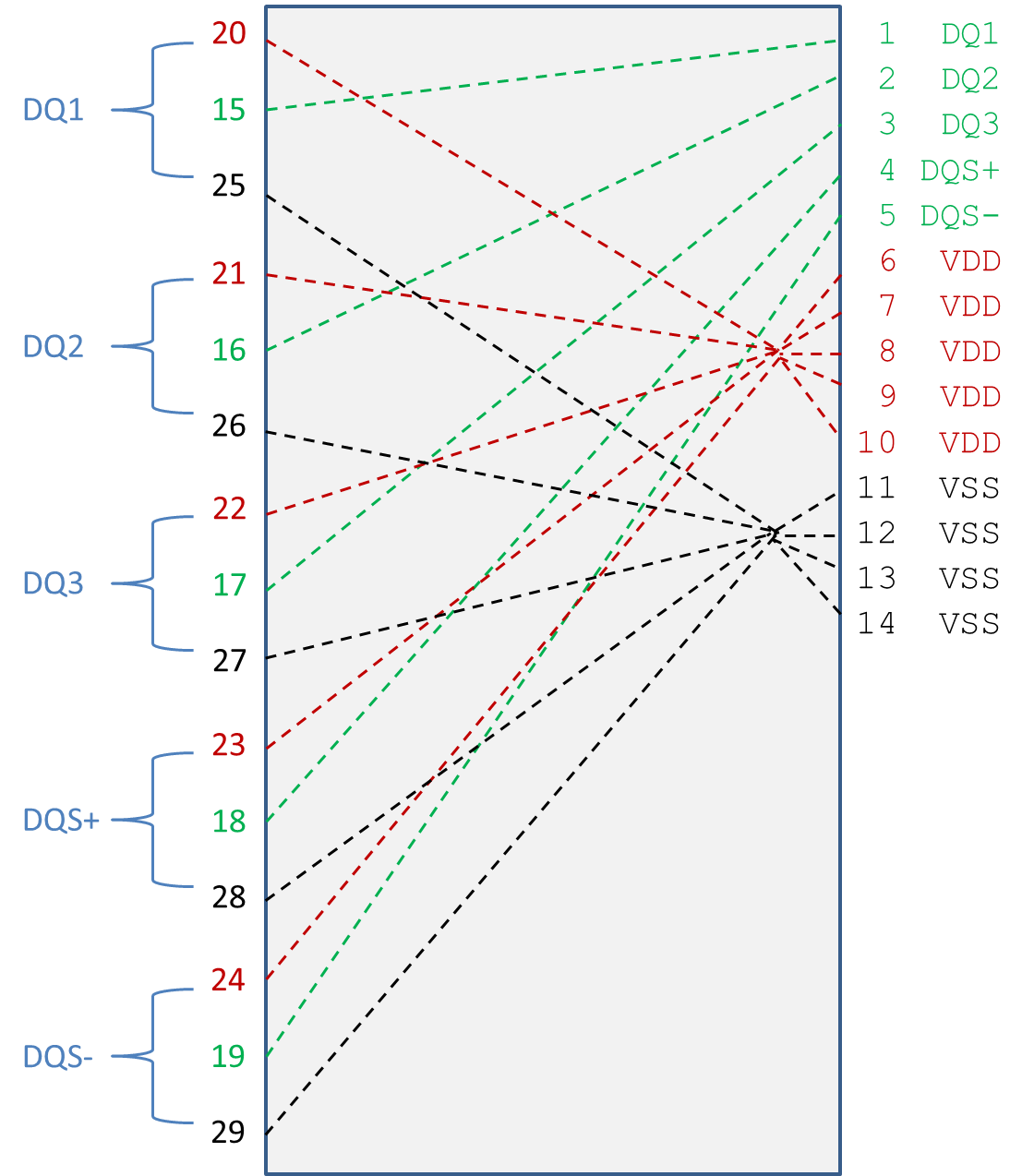 Figure 1 – Electrical Connections for Full BufferPin Model with Power Routing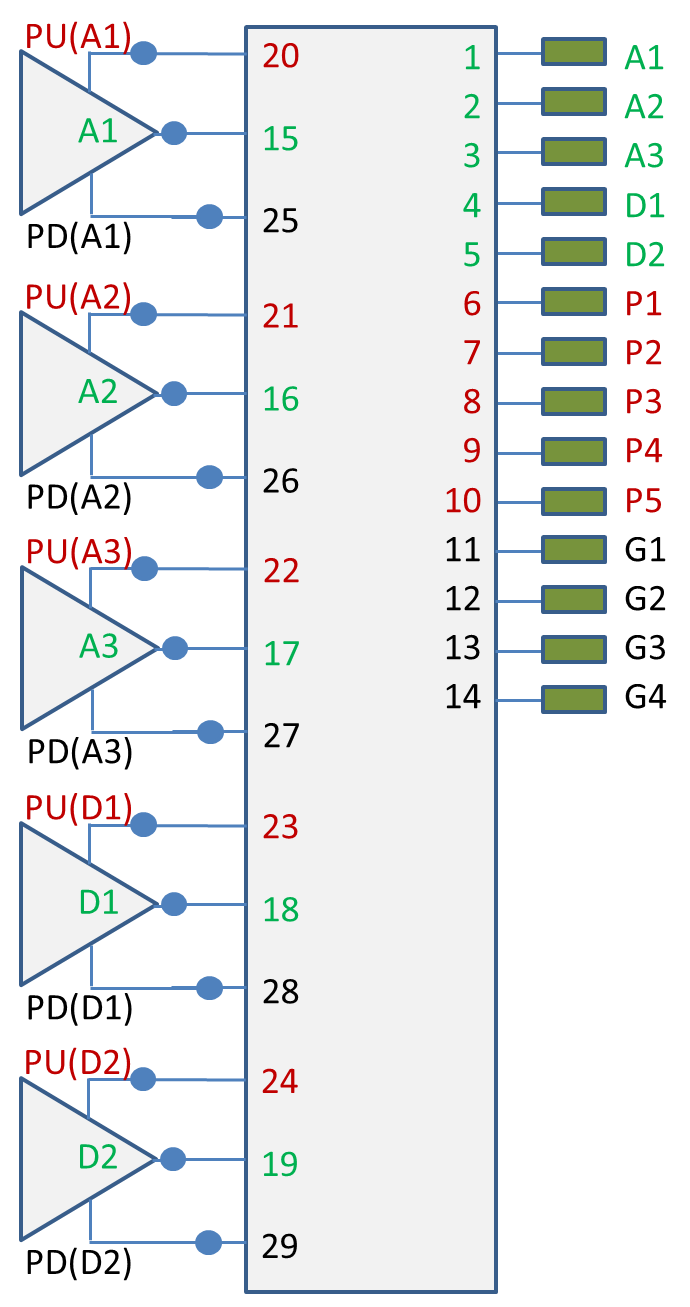 Figure 2 – Electrical Terminals for Full BufferPin Model with Power Routing|******************************************************************************| Example 2: Same as Example 1 except the PDN networks are simplified with|   signal_name qualifiers to create a pair of POWER terminals and a pair|   of GND terminals[Interconnect Model Set]      Full_ISS_PDN_sn_2|-----[Interconnect Model]          Full_ISS_buf_pin_2File_IBIS-ISS   full_buf_pin.iss             full_buf_pin_2_typNumber_of_terminals = 141  Pin_I/O      pin_name      A1    |  DQ1         DQ 2  Pin_I/O      pin_name      A2    |  DQ2         DQ3  Pin_I/O      pin_name      A3    |  DQ3         DQ4  Pin_I/O      pin_name      D1    |  DQS+        DQS5  Pin_I/O      pin_name      D2    |  DQS-        DQS|| POWER and GND terminals with signal_names|6  Pin_Rail     signal_name   VDD   |  VDD         POWER       7  Pin_Rail     signal_name   VSS   |  VSS         GND|       8  Buf_I/O      pin_name      A1    |  DQ1         DQ 9  Buf_I/O      pin_name      A2    |  DQ2         DQ10 Buf_I/O      pin_name      A3    |  DQ3         DQ11 Buf_I/O      pin_name      D1    |  DQS+        DQS12 Buf_I/O      pin_name      D2    |  DQS-        DQS|| POWER and GND terminals with by signal_names|13 Buf_Rail     signal_name   VDD   |  VDD         POWER      14 Buf_Rail     signal_name   VSS   |  VSS         GND|      [End Interconnect Model][End Interconnect Model Set]|******************************************************************************| Example 3: Single IO Touchstone connection with one extra terminal for the|   N+1 .s2p reference connection terminal[Interconnect Model Set]      A1_TS|-----[Interconnect Model]           A1_TS_buf_pinFile_TS         dq_ts_buf_pin.s2pNumber_of_terminals = 31  Pin_I/O      pin_name      A12  Buf_I/O      pin_name      A13     pin_name      A1  | VSS reference for .s2p file                                  | Rail connections to Buf_I/O through                                  | [Pin Mapping] or a [Model] reference                                  | voltages used if no external rails[End Interconnect Model][End Interconnect Model Set]|******************************************************************************| Example 4: Single IO pin documenting both IBIS-ISS and Touchstone files and|   showing that the Touchstone N+1 reference connection is to the VSS rail[Interconnect Model Set]     A1_IBIS_ISS_buf_pad_pin|-----[Interconnect Model]          A1_TS_pad_pinFile_TS         dq_ts_buf_pad.s2pNumber_of_terminals = 31  Pin_I/O      pin_name      A12  Pad_I/O      pad_name      A13  Pin_Rail     signal_name   VSS   | VSS reference for .s2p file|                                   | Requires Pin_Rail VSS connection[End Interconnect Model][Interconnect Model]          A1_ISS_buf_padFile_IBIS-ISS   dq_iss_pad_pin.iss           DQ_pad_pin_typNumber_of_terminals = 31  Pad_I/O      pin_name      A12  Buf_I/O      pin_name      A13     pin_name      A1    | A reference terminal for capacitor                                    | connection                                    | If missing a node 0 might be used with                                    | reduced accuracy|| [Pin Mapping] connections used to connect external rails, or default|   internal [Model] rails used if no external rails|[End Interconnect Model][End Interconnect Model Set]|******************************************************************************| Example 5: Full IO IBIS-ISS configuration with PDN terminals}   under separate [Interconnect Model]s[Interconnect Model Set]     Full_ISS_PDN_3|-----[Interconnect Model]         Full_ISS_buf_pin_IOFile_IBIS-ISS   full_buf_pin.iss            full_buf_pin_typNumber_of_terminals = 111  Pin_I/O      pin_name      A1   |   DQ1         DQ 2  Pin_I/O      pin_name      A2   |   DQ2         DQ3  Pin_I/O      pin_name      A3   |   DQ3         DQ4  Pin_I/O      pin_name      D1   |   DQS+        DQS5  Pin_I/O      pin_name      D2   |   DQS-        DQS6  Buf_I/O      pin_name      A1   |   DQ1         DQ 7  Buf_I/O      pin_name      A2   |   DQ2         DQ8  Buf_I/O      pin_name      A3   |   DQ3         DQ9  Buf_I/O      pin_name      D1   |   DQS+        DQS10 Buf_I/O      pin_name      D2   |   DQS-        DQS11 Pin_Rail     signal_name   VSS  |   Reference at the Pin_Rail[End Interconnect Model][Interconnect Model]          Full_ISS_buf_pin_PDN_1File_IBIS-ISS   full_ISS_buf_pin_pdn.iss      full_buf_pin_PDN_typNumber_of_terminals = 191  Pin_Rail     pin_name      P1    |  VDD         POWER2  Pin_Rail     pin_name      P2    |  VDD         POWER3  Pin_Rail     pin_name      P3    |  VDD         POWER4  Pin_Rail     pin_name      P4    |  VDD         POWER5  Pin_Rail     pin_name      P5    |  VDD         POWER6     pin_name      A1    |  DQ1         DQ 7     pin_name      A2    |  DQ2         DQ8     pin_name      A3    |  DQ3         DQ9     pin_name      D1    |  DQS+        DQS10    pin_name      D2    |  DQS-        DQS11 Pin_Rail     pin_name      G1    |  VSS         GND12 Pin_Rail     pin_name      G2    |  VSS         GND13 Pin_Rail     pin_name      G3    |  VSS         GND14 Pin_Rail     pin_name      G4    |  VSS         GND15    pin_name      A1    |  DQ1         DQ 16    pin_name      A2    |  DQ2         DQ17    pin_name      A3    |  DQ3         DQ18    pin_name      D1    |  DQS+        DQS19    pin_name      D2    |  DQS-        DQS[End Interconnect Model][End Interconnect Model Set]|******************************************************************************| Example 6: Full IBIS-ISS IOs and separate PDNs, all with buf_pad and|   pad_pin [Interconnect Model]s[Interconnect Model Set]      Full_ISS_buf_pad_pin_PDN_4|-----[Interconnect Model]          Full_ISS_pad_pin_IOFile_IBIS-ISS   full_pad_pin_io.iss          full_pad_pin_IO_typNumber_of_terminals = 111  Pin_I/O      pin_name      A1    |  DQ1         DQ 2  Pin_I/O      pin_name      A2    |  DQ2         DQ3  Pin_I/O      pin_name      A3    |  DQ3         DQ4  Pin_I/O      pin_name      D1    |  DQS+        DQS5  Pin_I/O      pin_name      D2    |  DQS-        DQS|6  Pad_I/O      pin_name      A1    |  DQ1         DQ 7  Pad_I/O      pin_name      A2    |  DQ2         DQ8  Pad_I/O      pin_name      A3    |  DQ3         DQ9  Pad_I/O      pin_name      D1    |  DQS+        DQS10 Pad_I/O      pin_name      D2    |  DQS-        DQS11 Buf_Rail     signal_name   VSS   |  Reference for I/Os[End Interconnect Model][Interconnect Model]          Full_ISS_buf_pad_IOFile_IBIS-ISS   full_buf_pad_io.iss          full_buf_pad_IO_typNumber_of_terminals = 111  Pad_I/O      pin_name      A1    |  DQ1         DQ 2  Pad_I/O      pin_name      A2    |  DQ2         DQ3  Pad_I/O      pin_name      A3    |  DQ3         DQ4  Pad_I/O      pin_name      D1    |  DQS+        DQS5  Pad_I/O      pin_name      D2    |  DQS-        DQS|6  Buf_I/O      pin_name      A1    |  DQ1         DQ 7  Buf_I/O      pin_name      A2    |  DQ2         DQ8  Buf_I/O      pin_name      A3    |  DQ3         DQ9  Buf_I/O      pin_name      D1    |  DQS+        DQS10 Buf_I/O      pin_name      D2    |  DQS-        DQS11 Pin_Rail     signal_name   VSS   |  Reference for I/Os[End Interconnect Model][Interconnect Model]          Full_ISS_pad_pin_PDNFile_IBIS-ISS   full_iss_pad_pin_pdn.iss     full_iss_pad_pin_PDN_typNumber_of_terminals = 141  Pin_Rail     pin_name      P1    |  VDD         POWER2  Pin_Rail     pin_name      P2    |  VDD         POWER3  Pin_Rail     pin_name      P3    |  VDD         POWER4  Pin_Rail     pin_name      P4    |  VDD         POWER5  Pin_Rail     pin_name      P5    |  VDD         POWER|6  Pad_Rail     pad_name      VDD1  |  VDD         POWER7  Pad_Rail     pad_name      VDD2  |  VDD         POWER8  Pad_Rail     pad_name      VDD3  |  VDD         POWER|9  Pin_Rail     pin_name      G1    |  VSS         GND10 Pin_Rail     pin_name      G2    |  VSS         GND11 Pin_Rail     pin_name      G3    |  VSS         GND12 Pin_Rail     pin_name      G4    |  VSS         GND|13 Pad_Rail     pad_name      VSS1  |  VSS         GND14 Pad_Rail     pad_name      VSS2  |  VSS         GND[End Interconnect Model][Interconnect Model]          Full_ISS_buf_pad_PDNFile_IBIS-ISS   full_iss_buf_pad_pdn.iss     full_iss_buf_pad_PDN_typNumber_of_terminals = 151  Pad_Rail     pad_name      VDD1  |  VDD         POWER2  Pad_Rail     pad_name      VDD2  |  VDD         POWER3  Pad_Rail     pad_name      VDD3  |  VDD         POWER|4     pin_name      A1    |  DQ1         DQ 5     pin_name      A2    |  DQ2         DQ6     pin_name      A3    |  DQ3         DQ7     pin_name      D1    |  DQS+        DQS8     pin_name      D2    |  DQS-        DQS|9  Pad_Rail     pad_name      VSS1  |  VSS         GND10 Pad_Rail     pad_name      VSS2  |  VSS         GND|11    pin_name      A1    |  DQ1         DQ 12    pin_name      A2    |  DQ2         DQ13    pin_name      A3    |  DQ3         DQ14    pin_name      D1    |  DQS+        DQS15    pin_name      D2    |  DQS-        DQS[End Interconnect Model][End Interconnect Model Set]|******************************************************************************| Example 7: Full IBIS-ISS model with IO only [Interconnect Model] and a |   separate PDN [Interconnect Model] with signal_name qualifiers[Interconnect Model Set]      Full_ISS_PDN_sn_5|-----[Begin Interconnect Model]         Full_ISS_buf_pin_IOFile_IBIS-ISS   full_buf_pin.iss            full_buf_pin_typNumber _of_terminals = 111  Pin_I/O      pin_name      A1   |   DQ1         DQ 2  Pin_I/O      pin_name      A2   |   DQ2         DQ3  Pin_I/O      pin_name      A3   |   DQ3         DQ4  Pin_I/O      pin_name      D1   |   DQS+        DQS5  Pin_I/O      pin_name      D2   |   DQS-        DQS6  Buf_I/O      pin_name      A1   |   DQ1         DQ 7  Buf_I/O      pin_name      A2   |   DQ2         DQ8  Buf_I/O      pin_name      A3   |   DQ3         DQ9  Buf_I/O      pin_name      D1   |   DQS+        DQS10 Buf_I/O      pin_name      D2   |   DQS-        DQS11 Pin_Rail     signal_name   VSS  |   Reference at the Pin_Rail[End Interconnect Model][Interconnect Model]          Full_ISS_buf_pin_PDN_2File_IBIS-ISS   full_iss_buf_pin_pdn_2.iss   full_iss_buf_pad_PDN_2Number_of_terminals = 41  Pin_Rail     signal_name   VDD   |  VDD         POWER2  Buf_Rail     signal_name   VDD   |  VDD         POWER3  Pin_Rail     signal_name   VSS   |  VSS         GND4  Buf_Rail     signal_name   VSS   |  VSS         GND[End Interconnect Model][End Interconnect Model Set]|******************************************************************************| Example 8: Same full IBIS-ISS model with PDN as in Example 7, but with the|   [Interconnect Model]s describing buf_pad and pad_pin connections|   separately[Interconnect Model Set]      Full_ISS_buf_pad_pin_PDN_sn_6|-----[Interconnect Model]          Full_ISS_pad_pin_IOFile_IBIS-ISS   full_pad_pin_io.iss          full_pad_pin_IO_typNumber _of_terminals = 111  Pin_I/O      pin_name      A1    |  DQ1         DQ 2  Pin_I/O      pin_name      A2    |  DQ2         DQ3  Pin_I/O      pin_name      A3    |  DQ3         DQ4  Pin_I/O      pin_name      D1    |  DQS+        DQS5  Pin_I/O      pin_name      D2    |  DQS-        DQS|6  Pad_I/O      pin_name      A1    |  DQ1         DQ 7  Pad_I/O      pin_name      A2    |  DQ2         DQ8  Pad_I/O      pin_name      A3    |  DQ3         DQ9  Pad_I/O      pin_name      D1    |  DQS+        DQS10 Pad_I/O      pin_name      D2    |  DQS-        DQS11 Buf_Rail     signal_name   VSS   |  Reference for I/Os[End Interconnect Model][Begin Interconnect Model]          Full_ISS_buf_pad_IOFile_IBIS-ISS   full_buf_pad_io.iss          full_buf_pad_IO_typNumber_of_terminals = 111  Pad_I/O      pin_name      A1    |  DQ1         DQ 2  Pad_I/O      pin_name      A2    |  DQ2         DQ3  Pad_I/O      pin_name      A3    |  DQ3         DQ4  Pad_I/O      pin_name      D1    |  DQS+        DQS5  Pad_I/O      pin_name      D2    |  DQS-        DQS|6  Buf_I/O      pin_name      A1    |  DQ1         DQ 7  Buf_I/O      pin_name      A2    |  DQ2         DQ8  Buf_I/O      pin_name      A3    |  DQ3         DQ9  Buf_I/O      pin_name      D1    |  DQS+        DQS10 Buf_I/O      pin_name      D2    |  DQS-        DQS11 Pin_Rail     signal_name   VSS   |  Reference for I/Os[End Interconnect Model][Interconnect Model]          Full_ISS_pad_pin_PDN_3File_IBIS-ISS   full_iss_pad_pin_pdn_3.iss   full_iss_pad_pin_pdn_3     Number_of_terminals = 41  Pin_Rail     signal_name   VDD   |  VDD         POWER2  Pad_Rail     signal_name   VDD   |  VDD         POWER3  Pin_Rail     signal_name   VSS   |  VSS         GND4  Pad_Rail     signal_name   VSS   |  VSS         GND[End Interconnect Model][Interconnect Model]          Full_ISS_buf_pad_PDN_3File_IBIS-ISS   full_iss_buf_pad_pdn_3       full_iss_buf_pad_pdn_3     Number_of_terminals = 41  Buf_Rail     signal_name   VDD   |  VDD         POWER2  Pad_Rail     signal_name   VDD   |  VDD         POWER3  Buf_Rail     signal_name   VSS   |  VSS         GND4  Pad_Rail     signal_name   VSS   |  VSS         GND[End Interconnect Model][End Interconnect Model Set]|******************************************************************************| Example 9: Same full IBIS-ISS configuration with PDN as in Example 8, except|   that IO connections are direct from buf_pin while the PDN connections are|   from buf_pad and pad_pin using the signal_name qualifier – since there are |   no terminal conflicts with this set, this should work[Interconnect Model Set]      Full_ISS_IO_buf_pad_pin_PDN_sn_7|----- [Begin Interconnect Model]         Full_ISS_buf_pin_IOFile_IBIS-ISS   full_buf_pin.iss            full_buf_pin_typNumber _of_terminals = 111  Pin_I/O      pin_name      A1   |   DQ1         DQ 2  Pin_I/O      pin_name      A2   |   DQ2         DQ3  Pin_I/O      pin_name      A3   |   DQ3         DQ4  Pin_I/O      pin_name      D1   |   DQS+        DQS5  Pin_I/O      pin_name      D2   |   DQS-        DQS6  Buf_I/O      pin_name      A1   |   DQ1         DQ 7  Buf_I/O      pin_name      A2   |   DQ2         DQ8  Buf_I/O      pin_name      A3   |   DQ3         DQ9  Buf_I/O      pin_name      D1   |   DQS+        DQS10 Buf_I/O      pin_name      D2   |   DQS-        DQS11 Pin_Rail     signal_name   VSS  |   Reference at the Pin_Rail[End Interconnect Model][Interconnect Model]          Full_ISS_pad_pin_PDN_3File_IBIS-ISS   full_iss_pad_pin_pdn_3.iss   full_iss_pad_pin_pdn_3     Number_of_terminals = 41  Pin_Rail     signal_name   VDD   |  VDD         POWER2  Pad_Rail     signal_name   VDD   |  VDD         POWER3  Pin_Rail     signal_name   VSS   |  VSS         GND4  Pad_Rail     signal_name   VSS   |  VSS         GND[End Interconnect Model][Interconnect Model]          Full_ISS_buf_pad_PDN_3File_IBIS-ISS   full_iss_buf_pad_pdn_3       full_iss_buf_pad_pdn_3     Number_of_terminals = 41  Buf_Rail     signal_name   VDD   |  VDD         POWER2  Pad_Rail     signal_name   VDD   |  VDD         POWER3  Buf_Rail     signal_name   VSS   |  VSS         GND4  Pad_Rail     signal_name   VSS   |  VSS         GND[End Interconnect Model][End Interconnect Model Set]|******************************************************************************| Example 10: Terminals A1_A3 set up for and IBIS-ISS connections with coupling|   for cross-talk analysis – Aggressor terminals at the Buffer are designated[Interconnect Model Set]      A1_A3_DQ_TS_XTALK|-----[Interconnect Model]          A1_A3_DQ_TS_buf_pin_XTALKFile_IBIS-ISS   dq_iss_buf_pin_xtalk.s6pNumber_of_terminals = 61  Pin_I/O      pin_name      A1    Aggressor2  Buf_I/O      pin_name      A1    Aggressor3  Pin_I/O      pin_name      A24  Buf_I/O      pin_name      A25  Pin_I/O      pin_name      A3    Aggressor6  Buf_I/O      pin_name      A3    Aggressor7     pin_name      A1    |  Reference Node[End Interconnect Model][End Interconnect Model Set]|******************************************************************************| Example 11: Same as Example 10, but with a PDN network added[Interconnect Model Set]      A1_A3_DQ_TS_XTALK_ISS_PDN|----- [Interconnect Model]          A1_A3_DQ_TS_buf_pin_XTALKFile_IBIS-ISS   dq_iss_buf_pin_xtalk.s6pNumber_of_terminals = 61  Pin_I/O      pin_name      A1    Aggressor2  Buf_I/O      pin_name      A1    Aggressor3  Pin_I/O      pin_name      A24  Buf_I/O      pin_name      A25  Pin_I/O      pin_name      A3    Aggressor6  Buf_I/O      pin_name      A3    Aggressor7     pin_name      A1    |  Reference Node[End Interconnect Model][Begin Interconnect Model]          Full_ISS_buf_pin_PDN_2File_IBIS-ISS   full_iss_buf_pin_pdn_2.iss   full_iss_buf_pad_PDN_2Number_of_terminals = 41  Pin_Rail     signal_name   VDD   |  VDD         POWER2  Buf_Rail     signal_name   VDD   |  VDD         POWER3  Pin_Rail     signal_name   VSS   |  VSS         GND4  Buf_Rail     signal_name   VSS   |  VSS         GND[End Interconnect Model][End Interconnect Model Set]|******************************************************************************| Example 12 applies to the configuration below[Pin] signal_name model_name      R_pin   L_pin   C_pinA1    DQ1         DQ A2    DQ2         DQA3    DQ3         DQA4    DQ4         DQP1    VDD         POWERP2    VDD         POWERG1    VSS         GNDG2    VSS         GND[Bus Label] signal_nameVDD1        VDDVDD2        VDD[Pin Mapping] pulldown_ref pullup_ref gnd_clamp_ref power_clamp_ref ext_refA1            VSS           VDD1        NC            NC              NC A2            VSS           VDD1        NC            NC              NCA3            VSS           VDD2        NC            NC              NCA4            VSS           VDD2        NC            NC              NC| ... Entries below can be deleted and replaced with [Bus Label] per [Pin |     Mapping] BIRDP1            NC            VDD1        NC            NC              NC P2            NC            VDD2        NC            NC              NCG1            VSS           NC          NC            NC              NCG2            VSS           NC          NC            NC              NC|******************************************************************************| Example 12: Full IBIS-ISS configuration with PDN described using both|   bus_label and signal_name qualifiers for the Rails[Interconnect Model Set]      Full_ISS_IO_PDN_bl_sn_6|-----[Interconnect Model]          Full_ISS_buf_pin_IO_4File_IBIS-ISS   full_iss_buf_pin_io_4.iss    full_iss_buf_pin_IO_4_typNumber_of_terminals = 91  Pin_I/O      pin_name      A1    |  DQ1         DQ 2  Pin_I/O      pin_name      A2    |  DQ2         DQ3  Pin_I/O      pin_name      A3    |  DQ3         DQ4  Pin_I/O      pin_name      A4    |  DQ4         DQ5  Buf_I/O      pin_name      A1    |  DQ1         DQ 6  Buf_I/O      pin_name      A2    |  DQ2         DQ7  Buf_I/O      pin_name      A3    |  DQ3         DQ8  Buf_I/O      pin_name      A4    |  DQ4         DQ9  Pin_Rail     signal_name   VSS   |  Reference for I/Os[End Interconnect Model][Interconnect Model]          Full_ISS_PDN_bl_snFile_IBIS-ISS   buf_pin_pdn.iss      buf_pin_PDN_typNumber_of_terminals = 51  Pin_Rail     signal_name   VDD   |  VDD         POWER2  Pin_Rail     signal_name   VSS   |  VSS         GND|3  Buf_Rail     bus_label     VDD1  |  VDD         POWER4  Buf_Rail     bus_label     VDD2  |  VDD         POWER5  Buf_Rail     signal_name   VSS   |  VSS         GND[End Interconnect Model][End Interconnect Model Set]| The EDA tool connects the terminals and pins as follows:|| 1 Pins P1 and P2| 2 Pins G1 and G2| 3  of buffers A1 and A2| 4  of buffers A3 and A4| 5  of buffers A1, A2, A3 and A4|******************************************************************************Keyword: 	[End Interconnect Model]Required: 	Yes, for each instance of the [Interconnect Model] keywordDescription: 	Indicates the end of the Interconnect Model data. Other Notes:	Between the [Interconnect Model] and [End Interconnect Model] keywords is the package model data itself. The data describes any number of interfaces to either IBIS-ISS models or Touchstone files.Example: [End Interconnect Model] The following text should be added to the list in section 3, GENERAL SYNTAX RULES AND GUIDELINES.15. The underscore (‘_’) character may be used interchangeably with a space in this document to refer to keywords, subparameters, column headers, etc.  For example, “bus_label” and “bus label” are synonymous.  The following sub-sections should be appended after 3.1, Keyword Hierarchy:3.2 RULES OF PRECEDENCEThe sections below detail the rules of precedence to be assumed by EDA tools and model makers where multiple keywords may support similar functions.  3.2.1 PACKAGESThe order of precedence for package model data to be used by EDA tools in simulation is defined below, in ascending order.  If a package data format at a numerically higher position on the list is available in an IBIS or related file, that data shall be considered by the EDA tool to be more accurate. [Component]/[Package] [Component]/[Pin] [Package Model] (including [Alternate Package Models] and [Define Package Model])[Interconnect Model Set Selector] Note that [External Circuit] and [Interconnect Model Set Selector] shall not be present within the same [Component].  [Package Model] and [Interconnect Model Set Selector] may both be present for the same [Component] but only if they either refer to completely independent pins (terminals), or if they refer to entirely overlapping groups of pins (terminals).  RequirementNotesThe model maker must be able to provide interconnect models representing die and package, using a combination of IBIS-ISS and Touchstone formats.Might replace BIRD 125.1Touchstone models without an IBIS-ISS wrapper circuit must be supported.Might replace BIRD 158.1An interconnect model may connect buffers to pins directly or separate models may be used for the buffer to pad and pad to pin connections (die and package portions).Die is buffer to pad. Package is pad to pin.An interconnect model may connect one pin or any combination of pins on one [Component].Coupled models are supported.The buffer I/O, pad, and pin terminals associated with I/O pins must be assignable to interconnect model terminals directly by pin name.The buffer supply, pad, and pin terminals associated with POWER and GND rail pins must be assignable to interconnect model terminals directly by pin name, or indirectly by [Pin] signal_name or [Pin Mapping] bus_label.The model maker must be able to provide alternative interconnect models for any given set of pins.For example for a given pin pair it must be possible to provide both coupled and uncoupled models, high and low bandwidth models, or both IBIS-ISS and Touchstone models.The model maker may use new interconnect models for some pins and legacy package models for other pins.The model user must be able, given a pin or set of pins it must analyze, to locate all interconnect models that include the pin(s), if any.Simulation netlisting begins with a list of pins that must be simulated.The model user must be able to determine all of the pins that a given interconnect model includes.Once a model is chosen, it may add more pins to the simulation.The model user must be able to determine how to terminate any terminals of an interconnect model not necessary for a particular analysis.May need to handle s-parameter and circuit models differently.For any pin having an interconnect model, models encompassing the full path from buffer to pin must be present and identifiable by the user.The model user must have useful information needed to make the choice between alternative interconnect models that differ only in characteristics other than the model format and the set of pins included.For example: coupled/uncoupled, low/high bandwidth. This will be used to choose which alternative model set to use.The order of precedence for new interconnect models and legacy forms of package models must be specified.Probably will take precedence over [Package Model], [Pin] RLC, and [Package].The model user must not be required to use both new interconnect and legacy package models to model any single pin or coupled set of pins of a [Component].For example can’t use [Pin] RLC for through path and IBIS-ISS for coupling.The model user must be informed which pins of an interconnect model have been modeled with coupling to other pins, sufficient for the former to represent the victim pins and the latter all of the aggressor pins in a crosstalk simulation.Pins near one “end” of the model will be coupled to pins on one side but probably not enough pins on the other side.Keyword or SubparameterNotes[Interconnect Model Set]ManufacturerDescriptionParamFile_TS(note )File_IBIS-ISS(note )Unused__termination(note )Number_of_terminals(note )<terminal line>(note )[End Interconnect Model](note )[End Interconnect Model Set](note )Note 1  One of either the File_TS or File_IBIS-ISS subparameters is required.Note subparameter shall be followed by the “=” character and a numeric value (integers and reals are acceptable), with both optionally surrounded by whitespace.Note subparameter shall be followed by the “=” character and an integer value, with both optionally surrounded by whitespace.Note Note Required when the [Interconnect Model] keyword is usedNote   Required when the [Interconnect Model Set] keyword is usedNote 1  One of either the File_TS or File_IBIS-ISS subparameters is required.Note subparameter shall be followed by the “=” character and a numeric value (integers and reals are acceptable), with both optionally surrounded by whitespace.Note subparameter shall be followed by the “=” character and an integer value, with both optionally surrounded by whitespace.Note Note Required when the [Interconnect Model] keyword is usedNote   Required when the [Interconnect Model Set] keyword is usedTerminal_typeTerminal_type_qualifierTerminal_type_qualifierTerminal_type_qualifierTerminal_type_qualifieraggressorTerminal_typepin_namesignal_namebus_labelpad_nameaggressorBuf_I/OXAXXXXXBuf_RailYYPad_I/OXAPad_RailYYZPin_I/OXAPin_RailYYY